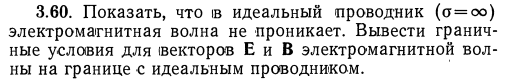 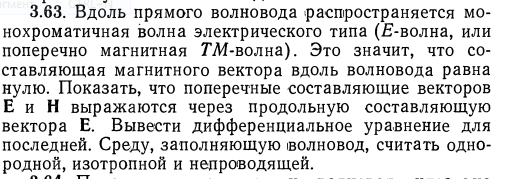 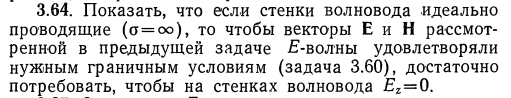 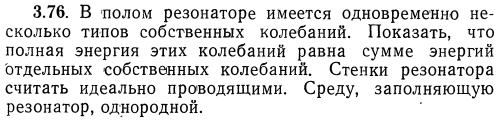 Решить задачи 3.64 и 3.76 ( в СИ)Векштейн Е. Г.  Сборник задач по электродинамике 1966 г